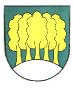 Obec Háj ve Slezsku                                          747 92 Háj ve Slezsku ,Antonína Vaška 86, tel.553 773 322, fax:  553 773 025,  e-mail: hajveslezsku@hajveslezsku.czSbírková pokladnička na opravu vandaly poničených památek:Památník Ostrá hůrkaPamátník Petra Bezruče Pomník osvobození v Jilešovicíchje umístěna na sekretariátu obecního úřadu a v informačním centru v knihovně v Háji ve Slezsku.Přispět můžete také na sbírkový účet č. 000182-1846287329/0800	Karel Palovský 	  starosta obce